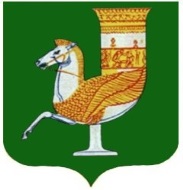 П  О  С  Т  А  Н  О  В  Л  Е  Н  И  Е   АДМИНИСТРАЦИИ   МУНИЦИПАЛЬНОГО  ОБРАЗОВАНИЯ «КРАСНОГВАРДЕЙСКИЙ  РАЙОН»От 25.09.2019г.  № 604 с. КрасногвардейскоеО внесении изменений в приложение к постановлению администрации муниципального образования «Красногвардейский район» от 15.09.2017 г. № 629 «О муниципальной программе муниципального образования «Красногвардейский район»  «Управление муниципальными финансами и муниципальным долгом» на 2018-2020 годыВ целях приведения в соответствие с действующим законодательством нормативных правовых актов администрации МО «Красногвардейский район», руководствуясь Уставом МО «Красногвардейский район»ПОСТАНОВЛЯЮ:	1.Внести изменения в наименование и приложение к постановлению администрации МО «Красногвардейский район» от 15.09.2017 г. № 629 «О муниципальной программе муниципального образования «Красногвардейский район» «Управление муниципальными финансами и муниципальным долгом» на 2018-2020 годы:	1.1. В наименовании Программы и далее по тексту слова «на 2018-2020 годы» заменить словами «на 2018-2022 годы»;          1.2. В Паспорте Программы абзац «Объемы финансирования муниципальной программы» изложить в новой редакции: «Объем бюджетных ассигнований Программы в 2018-2022 годах составит за счет средств бюджета МО «Красногвардейский район»  27723,2 тыс. руб., в том числе по годам:2018 год – 4150,9 тыс. руб.;2019 год – 5650,7 тыс. руб.;2020 год – 5765,4 тыс. руб.;2021 год – 5969,4 тыс. руб.;2022 год – 6186,8 тыс. руб.»;	1.3. В Паспорте Программы абзац «Объемы бюджетных ассигнований подпрограммы 3» изложить в новой редакции: «на реализацию подпрограммы «Управление муниципальным долгом МО «Красногвардейский район» - 117,5 тыс. руб., в том числе по годам: 2018 год – 27,6 тыс. руб.;2019 год – 19,2 тыс. руб.;2020 год – 25,5 тыс. руб.;2021 год – 24,1 тыс. руб.2022 год -  21,1 тыс. руб.»;          1.4. В Паспорте Программы абзац «Объемы бюджетных ассигнований подпрограммы 4» изложить в новой редакции: «на реализацию подпрограммы «Обеспечение реализации муниципальной программы» - 27605,7 тыс. руб., в том числе по годам: 2018 год – 4123,3 тыс. руб.;2019 год – 5631,5 тыс. руб.;2020 год – 5739,9 тыс. руб.;2021 год – 5945,3 тыс. руб.;2022 год – 6165,7 тыс. руб.»	1.5. В разделе 1 Программы слова «в 2016 году утверждено постановление администрации МО «Красногвардейский район» от 23.08.2016 года № 370 «Об основных направлениях бюджетной и налоговой политики в МО «Красногвардейский район» на 2017год и на плановый период 2018 и 2019 годов» заменить словами «в 2018 году утверждено постановление администрации МО «Красногвардейский район» от 26.10.2018 года № 784 «Об основных направлениях бюджетной политики МО «Красногвардейский район» и основных направлениях налоговой политики МО «Красногвардейский район» на 2019год и на плановый период 2020 и 2021 годов»;	1.6. В разделе 8 в абзаце «Объем финансового обеспечения реализации муниципальной программы за счет средств бюджета МО «Красногвардейский район» за весь период ее реализации составляет»  цифры «27989,5» заменить на цифры «27723,2»,в том числе по годам:2018 год – 4150,9 тыс. руб.;2019 год – 5650,7 тыс. руб.;2020 год – 5765,4 тыс. руб.;2021 год – 5969,4 тыс. руб.;2022 год – 6186,8 тыс. руб.»;	1.7. В Паспорте Подпрограммы 3 муниципальной программы муниципального образования «Красногвардейский район» абзац «Объемы бюджетных ассигнований подпрограммы» изложить в новой редакции: «Объемы бюджетных ассигнований на реализацию подпрограммы 3 за счет средств бюджета МО «Красногвардейский район» составит 117,5 тыс. руб., в том числе по годам: 2018 год – 27,6 тыс. руб.;2019 год – 19,2 тыс. руб.;2020 год – 25,5 тыс. руб.;2021 год – 24,1 тыс. руб.;2022 год – 21,1 тыс. руб.»;	1.8. Раздел 5 Подпрограммы 3 изложить в новой редакции: «Объем финансового обеспечения реализации подпрограммы 3 за счет средств бюджета МО «Красногвардейский район» составит 117,5 тыс. руб., в том числе по годам: 2018 год – 27,6 тыс. руб.;2019 год – 19,2 тыс. руб.;2020 год – 25,5 тыс. руб.;2021 год – 24,1 тыс. руб.;2022 год – 21,1 тыс. руб.».	Объемы бюджетных ассигнований уточняются ежегодно при формировании бюджета МО «Красногвардейский район» Решением о бюджете МО «Красногвардейский район» на очередной финансовый год и плановый период»;          1.9. В Паспорте Подпрограммы 4 муниципальной программы муниципального образования «Красногвардейский район» абзац  «Объемы бюджетных ассигнований подпрограммы» изложить в новой редакции: «прогнозируемый объем финансирования подпрограммы 4 в 2018-2022годах составляет за счет средств бюджета МО «Красногвардейский район» 27605,7 тыс. руб., в том числе по годам: 2018 год – 4123,3 тыс. руб.;2019 год – 5631,5 тыс. руб.;2020 год – 5739,9 тыс. руб.;2021 год – 5945,3 тыс. руб.;2022 год – 6165,7 тыс. руб.».          1.10. В разделе 5 Подпрограммы 4 абзац 2 изложить в новой редакции: «Объем финансового обеспечения реализации подпрограммы 4 за счет средств бюджета МО «Красногвардейский район» за весь период ее реализации составит 27605,7 тыс. руб., в том числе по годам: 2018 год – 4123,3 тыс. руб.;2019 год – 5631,5 тыс. руб.;2020 год – 5739,9 тыс. руб.;2021 год – 5945,3 тыс. руб.;2022 год – 6165,7 тыс. руб.».	1.11. Приложение №5 к Программе изложить в новой редакции согласно Приложению к настоящему постановлению.	2. Опубликовать данное постановление в районной газете «Дружба» и разместить на официальном сайте администрации МО «Красногвардейский район» в сети «Интернет».         	3. Контроль за исполнением настоящего постановления возложить на управление финансов администрации МО «Красногвардейский район» (Манагарова О.В.).         4. Настоящее постановление вступает в силу  с  момента его опубликования.Глава МО «Красногвардейский   район»	                                                 А.Т.Османов	Приложениек постановлению администрации МО «Красногвардейский  район»От  25.09.2019г.  № 604  Приложение №5к муниципальной программеМО «Красногвардейский район» «Управление муниципальными                                                                                                   финансами и муниципальным долгом» на 2018-2022 годыТаблица 1Сведенияо целевых показателях (индикаторах) муниципальной программыМО «Красногвардейский район»  «Управление муниципальными финансамии муниципальным долгом», подпрограмм муниципальной программы и их значенийИ.о. управляющего делами администрации района- начальника  общего  отдела 	 		                                           Х.Н.Хутов N 
п/пЦелевой показатель    
   (индикатор)    
  (наименование)   Ед.   
измеренияЗначение целевых показателей (индикаторов)Значение целевых показателей (индикаторов)Значение целевых показателей (индикаторов)Значение целевых показателей (индикаторов)Значение целевых показателей (индикаторов) N 
п/пЦелевой показатель    
   (индикатор)    
  (наименование)   Ед.   
измерения2018
год 2019
год 2020
год 2021
год 2022
год 12356788 1. Удельный       вес расходов          
бюджета МО «Красногвардейский район», представленных   в
виде  муниципальных   
программ          %        85,185,585,785,785,7 2. Отношение дефицита
бюджета МО «Красногвардейский район» к доходам без
учета       объема
безвозмездных     
поступлений       %        не более 10не более 10не более 10не более 10не более 10 3.Отношение   объема
муниципального    
долга   МО «Красногвардейский район»   к   доходам
бюджета  МО «Красногвардейский район» без   учета объема            
безвозмездных  поступлений       %        не более 10не более 10не более 10не более 10не более 10 4. Достижение МО «Красногвардейский район»
по  итогам   года, предшествующего   отчетному,  оценки качества   управления        
муниципальными  финансами,        
осуществляемой Министерством     
финансов   Республики Адыгея, не ниже уровня,  соответствующего надлежащему       
качеству          оценка    высокое 5.Утверждение основных направлений бюджетной и налоговой политики МО «Красногвардейский район»да/нетдадададада 6. Удельный       вес своевременно      
разработанных    и утвержденных и/или актуализированных 
нормативных    правовых    актов,
регламентирующих и
методологически  обеспечивающих    
бюджетный  процесс
в МО «Красногвардейский район» в количестве таких
актов, необходимых для      внедрения механизмов        
использования  инструментов      
эффективного  финансового       
менеджмента       %        100 100 100 100 100  7. Удельный       вес главных           
распорядителей  средств           
бюджета МО «Красногвардейский район», охваченных годовым           
мониторингом   качества          
финансового менеджмента       
главных  распорядителей    
бюджетных средств %        100 100 100 100 100 8.соответствие решения о бюджете МО «Красногвардейский район» на очередной финансовый год и плановый период требованиям Бюджетного кодекса Российской Федерации - показатель считается достигнутым при условии принятия Советом народных депутатов МО «Красногвардейский район» решения  МО «Красногвардейский район» о бюджете МО «Красногвардейский район» на очередной финансовый год и плановый периодПринято/непринятоПринятоПринятоПринятоПринятоПринято9.соответствие исполнения бюджета МО «Красногвардейский район» бюджетному законодательству - показатель считается достигнутым при условии принятия Советом народных депутатов МО «Красногвардейский район»  решения Совета народных депутатов МО «Красногвардейский район»  об утверждении отчета об исполнении бюджета МО «Красногвардейский район» за соответствующий отчетный годПринято/непринятоПринято	ПринятоПринятоПринятоПринято10.удельный вес бюджетной отчетности, представленной в установленные управлением финансов администрации МО «Красногвардейский район» сроки, - показатель считается достигнутым при фактическом значении показателя не ниже запланированного%не менее100не менее100не менее100не менее100не менее10011.отношение числа принимаемых решений о бюджете МО «Красногвардейский район» на очередной финансовый год и плановый период и об исполнении бюджета МО «Красногвардейский район», прошедших процедуру публичных слушаний, к общему количеству данных решений, для которых решениемМО «Красногвардейский район» "О бюджетном процессе в МО «Красногвардейский район»" установлено указанное требование, - показатель считается достигнутым при фактическом значении показателя не ниже запланированногоСоотношение количестване ниже2/2не ниже2/2не ниже2/2не ниже2/2не ниже2/212.доля расходов на обслуживание муниципального долга в расходах бюджета МО «Красногвардейский район» - показатель считается достигнутым при фактическом значении показателя не выше запланированного%не выше10не выше10не выше10не выше10не выше1013.отношение объема муниципального долга к доходам бюджета МО «Красногвардейский район» без учета объема безвозмездных поступлений%не более 10не более 10не более 10не более 10не более 1014.доля расходов на обслуживание муниципального долга в общем объеме расходов бюджета МО «красногвардейский район»%не выше 10не выше10не выше10не выше10не выше1015.наличие просроченной задолженности по долговым обязательствамда/нетнетнетнетнетнет16.наличие мониторинга хода реализации муниципальной программыДа/нетxдададада17.доля достигнутых целевых показателей (индикаторов) муниципальной программы к общему количеству целевых показателей (индикаторов)%x100100100100